Безопасность в интернете29.11.2023г Воспитатели провели беседу и ознакомили их с информацией на тему безопасного поведения в интернете. Родители узнали, что интернет является прекрасным источником для новых знаний, помогает в учебе, занимает досуг. Но в то же время, Сеть таит в себе много опасностей. Обязательно нужно поговорить с детьми, объяснить, что могут возникать различные неприятные ситуации и то, как из них лучшим образом выходить. Помните, что безопасность ваших детей в Интернете , на 90% зависит от вас.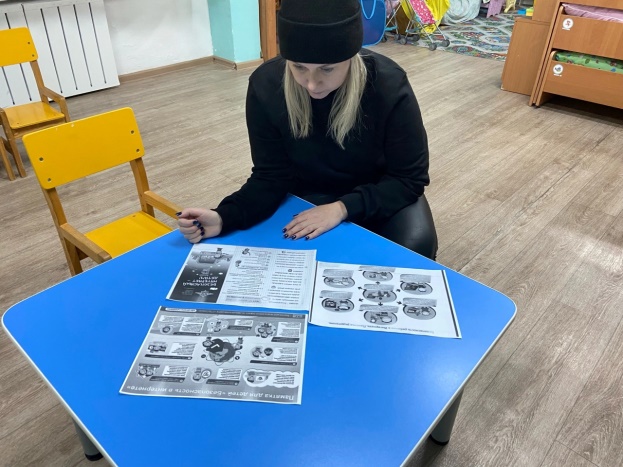 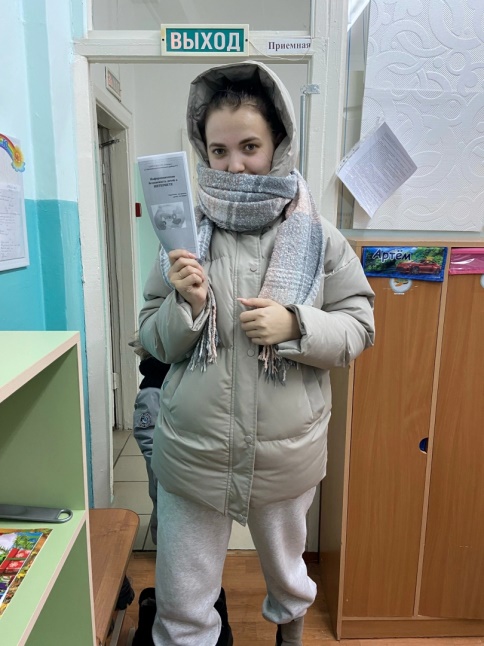 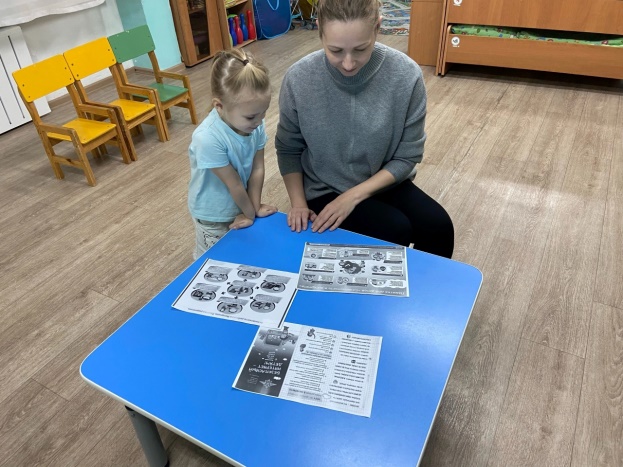 